Business case for implementationVERSION [PROPOSAL NAME]Detailed business case to proceed from initiation to implementation[Insert partner logos/image]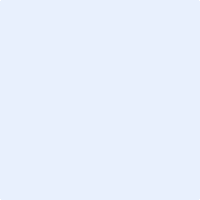 Copyright informationThis publication is copyright © NZ Transport Agency. Material in it may be reproduced for personal or in-house use without formal permission or charge, provided suitable acknowledgement is made to this publication and the NZ Transport Agency as the source. Requests and enquiries about the reproduction of material in this publication for any other purpose should be made to:Manager, Information
NZ Transport Agency
Private Bag 6995
Wellington 6141The permission to reproduce material in this publication does not extend to any material for which the copyright is identified as being held by a third party. Authorisation to reproduce material belonging to a third party must be obtained from the copyright holder(s) concerned.Disclaimer The NZ Transport Agency has endeavoured to ensure material in this document is technically accurate and reflects legal requirements. However, the document does not override governing legislation. The NZ Transport Agency does not accept liability for any consequences arising from the use of this document. If the user of this document is unsure whether the material is correct, they should refer directly to the relevant legislation and contact the NZ Transport Agency. More informationNZ Transport Agency
Published [month and year]If you have further queries, call our contact centre on 0800 699 000 or write to us:NZ Transport Agency
Private Bag 6995
Wellington 6141This document is available from the NZ Transport Agency on request.This document provides guidance for a detailed business case (DBC) report, in support of an investment – project, procurement or scheme.In all cases, a programme business case or indicative business case (IBC) should have been completed and agreed, prior to the submission of this document for approval.Prior to pre-implementation, the main purpose of the DBC is to evidence that the most economically advantageous offer is being procured and that it is affordable. In addition, the DBC demonstrates that the required outputs can be successfully achieved.The template is for guidance purposes only and should be completed in accordance with NZ Transport Agency guidelines set out on the NZ Transport Agency’s website. ApprovalRevision status*Delete revision status table on production of final versionTemplate versionGlossary of TermsAdd more as appropriate. Executive SummarySomeone should read the summary and be able to understand what the issues are, what the proposed solution is and why it is the best fit. You could use the outline below as a guide:BackgroundIssues/Opportunities/ObjectivesOptions considered and why some were rejectedDescription of recommended solution and the cost/benefitsSummarise the factors that influenced the selection and why it is the best course of actionRisks associated with the project meeting its objectives for the proposed costsHow are we going to take it forward to implementation (approach to detailed design, consenting and construction)?Confidence in the project planning going forward (internal resources, governance)Conclusion.PART A – THE CASE FOR THE PROJECTBackgroundUse this summary box to succinctly explain what is in this chapter sufficient for someone who does not want to read the whole report to obtain a general understanding of the key messages of the chapter. Briefly outline the project. The information in this section should be obtained from the previous Indicative Business Case. However, some of the underlying assumptions and triggers behind the case for change could have changed in the period between establishing the Strategic Case and the Detailed Business Case. It is therefore critical to review and update these sections to ensure the underlying assumptions and drivers still support the strategic objectives and the proposed activity. Significant changes from the Indicative Business Case should be highlighted and explained.Provide an overview of how and why the project has developed. Much of this information will be contained in the Indicative Business Case. For some projects, a decision may have been taken to combine stages in which case an Indicative Business Case document may not exist.Reference the Strategic Assessment Report and the Investment Logic Map which should be included as Appendix A.Work completed to dateThis section will outline the work completed (or currently being completed) on the project to date. It is relevant to know when a project was first identified and how it arrived to this point. This should not be a detailed account, but should highlight the important milestones. Refer to the previous approved ‘Indicative Business Case” (where relevant) and comment on any major differences and emphasise key decisions.Use up to tier-three subheadings as appropriateTo provide clarity use up to tier three format headings throughout the document as appropriate. But do not change the format styles.Project governanceSummarise the project governance arrangements during the business case development phase.Organisation structureFigure -: Table Title (use this figure style .. copy and paste, figure titles to appear BELOW the figure)NZ Transport Agency BoardThe NZ Transport Agency Board has overall responsibility for NZ Transport Agency projects. The Board reports directly to the Minister of Transport and is responsible for:land transport planning managing the state highway network regulating access to, and participation in, the land transport network promotion of land transport safety and sustainability. Highways and Network Operations Group Value Assurance CommitteeThe HNO Group Value Assurance Committee (VAC) is the most senior project decision making team within the HNO group, which comprises the National Manager Professional Services and various other senior managers and technical specialists.Add other project governance as appropriateProject sponsorThe project sponsor is ….. The project sponsor is responsible for:Ultimate authority and responsibility for the projectEndorsing changes to scope, schedule, budget and qualityEndorsing escalation and championing recommendations to the Highways VACProviding policy guidance to the Project ManagerEndorsing the Project Management Plan to confirm that project scope and deliverables are correctReviewing progress and providing advice on resolution of issuesSupporting the Project ManagerResolving issues beyond the Project Managers authority.Problems, Opportunities and ConstraintsThis Chapter forms part of the Strategic Case which demonstrates whether or not an investment is needed, either now or in the future. It should demonstrate the case for change – that is, a clear rationale for making the investment; and strategic fit, how an investment will further the aims and objectives of the NZ Transport Agency. More specifically, the Chapter needs to clearly specify the business need for a project(s). Determining the case for change and strategic fit should be an iterative process as a business case develops, and always supported by robust evidence, such as identifying key risks and constraints. Consulting main stakeholder groups is an important step in identifying aims and is covered in Section 4. The questions likely to be asked by an investor include: What is/are the identified problem(s), with timescales and the key drivers? What would happen if the problems were not addressed? Who is the target and/or affected population(s) and what is known about their needs, current behaviours and attitudes? What are the existing arrangements for the provision of services? Why is an activity / intervention needed now? Are there any internal or external business drivers or pressures that make it necessary to act? Problems and opportunitiesOutline the key problems and opportunities that have led to a need for a transport activity. Describe the seriousness of the predominant problem (opportunity), the seriousness aspect is particularly important as not all problems necessarily need addressing if they are not aligned with the wider drivers and strategies of the NZ Transport Agency. Use previous words from other documents where appropriate. Briefly describe key economic, social, transport trends and the condition and performance of the transport network. Issues and constraintsBriefly describe key economic, social, environmental, transport, stakeholder and other issues and constraints which could have an effect on the scope of the project outcomes and outputs. ‘Issues’ are uncertainties that the study may not be in a position to resolve, but must work within the context of. Examples of Issues include:Uncertainty at the time of the study whether a major road or rail link will be built that will affect the study area;The impact of a major new land-use development has yet to become clear; andA study for a neighbouring area may lead to a proposal that results in significant changes to through trips passing across a study area.Practitioners should account for, or if possible neutralise, such Issues through liaison with neighbouring authorities, government departments and agencies, and transport operators.Constraints represent the bounds within which a study is being undertaken. These may include, but are not limited to:The statutory powers of an authority to promote change;The funding levels that can realistically be obtained;legislation; andNZ fiscal policy.Similarly, constraints on the shape of a particular option could be affected by:Sensitive areas of ecological, landscape or heritage importance;Built-up areas;Rivers or railway lines which are expensive to bridge;Rough terrain making infrastructure works expensive; andUnusual existing patterns of development such as industry and commerce spread over wide areas outside the traditional urban centre.OutcomesThis Chapter forms part of the Strategic Case which demonstrates whether or not an investment is needed, either now or in the future. It should demonstrate the case for change – that is, a clear rationale for making the investment; and strategic fit, how an investment will further the aims and objectives of the NZ Transport Agency. More specifically, the Chapter needs to clearly specify what need will be met by the project. This should be put into context by drawing up a series of outcome aims. The outcomes then need to be assessed against what the organisation (and wider Government) wants to achieve as a whole. The questions likely to be asked by an investor include: What are the high-level strategic and operational benefits envisaged? How do they link to the objectives of the project? What are the organisation’s main aims, and how does the project fit within these? How does the scheme contribute to key objectives, including wider transport and government objectives? Are there any other objectives, such as local, regional or network objectives that the scheme might contribute to? This Chapter will clearly identify the project outcome objectives and demonstrate clear alignment to the Programme objectives and Strategic Assessment objectives established in earlier stages of the project.Strategic outcomesClearly describe the strategic objectives to be achieved as defined in the Strategic Assessment Report.Programme outcomesClearly describe the suite of objectives to be achieved by the programme of activities for which this project is one element. Use previous words from other documents such as the Indicative Business Case or Programme Business Case. These objectives should be SMART (Specific, Measureable, Achievable, Relevant and Timed). For example: “To contribute to the economic wellbeing of Auckland the Level of Service on SH1 will be improved from a forecast E/F in 2026 to B/C”.For example: “The incidents of fatal and serious crashes are twice the national average for a route of this kind. We aim to halve the incidents of fatal/serious crashes from 10 per 5-years to 5 per 5-years by 2021”. Project outcomesOften, not every project will contribute to all of the objectives of the Programme or a number of activities will be required to be implemented to fully reach the target set for a specific outcome. From the Programme Outcome Objectives, clearly describe the subset of objectives to be achieved by this project. Where the objective has been revised (such as the measure refined or timing revisited) between this Detailed Business Case and earlier stages, explain the rationale for this and how this objective has been derived. Demonstrate that the revised objective does not undermine the intent of the programme or strategic outcomes sought.StakeholdersThis Chapter forms part of the Strategic Case which demonstrates whether or not an investment is needed. Consulting stakeholder groups is an important step in identifying the need for change and in establishing agreed project outcomes.The questions likely to be asked by an investor include: Who is the target and/or affected population(s) and what is known about their needs, current behaviours and attitudes? What are the attitudes of key groups (eg the general public, residents, businesses and wider stakeholders) to the problems, opportunities and constraints and how have those attitudes informed the outcomes sought? This chapter outlines the stakeholder consultation and communication strategy used to consult with stakeholders as part of Project Development and the Detailed Business Case process and the views expressed by these stakeholders.This chapter will need to place adequate emphasis on the consultation with affected parties that will/has taken place as part of the study, but will also need to address the broader requirements of the business case.Consultation and communication approachThis section will detail the consultation and communication approach used during the study and Detailed Business Case process. This will include:Process used to identify, consult and communicate with each of these stakeholdersIdentification of stakeholders.Professional engagement processThis section will detail the professional engagement process that was undertaken as part of the Business Case around option development and project selection. This is likely to include the following participant groups:Constructors;Funders;Operators;Maintenance;Planners (Transport and Regulatory).Stakeholder viewsThis section will detail the views of the stakeholders identified above, including how their views have been incorporated (or not) into the option development.Alternative and Option AssessmentThe questions likely to be asked by an investor include: Can the existing arrangements for the provision of services be better utilised, or are more fundamental changes required? What are the constraints? What are the aims of the proposed alternative/option and how do they address the problems identified? How do the alternatives/options draw on evidence about what has worked in the past and/or understanding of existing and potential barriers to behaviour change? What are the attitudes of key groups (eg the general public, residents, businesses and wider stakeholders) to the alternatives/options and how have those attitudes informed the assessment? What was the process for generating and shortlisting options? What are the constraints and dependencies, in light of other programmes and projects which are underway? Alternatives analysedThe purpose of this section is to record, in brief, the development of the recommended option through the Initiation Stage. This should not be a detailed account, but should be sufficient for the reader of this document to be confident that the development of the recommended option has been based on robust analysis of all the shortlisted solutions brought forward from the Indicative Business Case. Summarise the alternatives analysed in the Indicative Business Case and summarise the reasons why they were rejected / chosen. Use the HNO Indicative Business Case Assessment Summary Table.Alternatives are other means of achieving the same objectives and the Indicative Business Case will have considered whether the objectives of the project could also be achieved by low cost measures such as transport demand management, providing multi-modal solutions and optimisation of existing networks by small scale improvements. The Land Transport Management Act 2003 (LTMA) stipulates that the NZ Transport Agency can only approve activities if it is satisfied that the activity has, to the extent practicable, been assessed against other land transport alternatives. The project manager must therefore, for consistency, record that alternatives were considered by providing a list of all the alternatives that were considered during the Start-Up stage of the project.Recommended package of alternativesThe Indicative Business Case will most likely have demonstrated that no single alternative can solve the problems and meet the objectives alone. This section must summarise the final package of alternatives settled on that meet the objectives coming from the Programme Business Case/Indicative Business Case and explain which options this Business Case has developed further for consideration for Implementation.Options analysedList the options analysed and summarise the reasons why they were rejected / chosen. Use the HNO Detailed Business Case Assessment Summary Table.Options are variations on the proposal. Options may include different alignments for a roading project, or different surfaces, or noise barriers for noise mitigation purposes. Recommended Project OptionScopeDefine the project scope. This involves identifying and describing the work that is needed to produce the project (or next phase) in sufficient detail to ensure that:The project team understands what it must doAll of the reasonably knowable project work has been identifiedAppropriate management controls can be applied.What constitutes ‘sufficient detail’ will vary by project: too much detail can be as troublesome as too little detail. In addition, control may often be exercised at a level higher than that needed for understanding.It is also useful to state what is excluded from the project; this is important because by identifying clearly what you do not want to happen will help everyone keep things contained.In Scope:Minimum Requirements: that are expected from the project; these reflect the essential elements that must be successfully delivered.Desirable Requirements: to be met; these are the requirements that would add value and bring about additional benefits but are not essential to successful delivery.Optional Requirements: those things that might be delivered if sufficient budget were to be available.Excluded from scope: State those things that are excluded from this project. This is a powerful tool to prevent scope creep.Recommended option – assessmentThe assessment of the recommended option forms part of the Economic Case for the project in conjunction with the Economic Analysis. The assessment identifies all the impacts of the proposal, and the resulting value for money, to fulfil the NZ Transport Agency’s requirements for appraisal and demonstrating value for money in the use of public money. In line with the Agency’s appraisal requirements, the impacts considered are not limited to those directly impacting on the measured economy, nor to those which can be monetised. The economic, environmental, social and distributional impacts of a proposal are all examined, using qualitative, quantitative and monetised information. In assessing value for money, all of these are consolidated to determine the extent to which a proposal’s benefits outweigh its costs. The NZ Transport Agency will ask what economic, environmental, social and distributional impacts a proposal is expected to have, and whether these have been estimated in line with the current best practice and NZ Transport Agency guidance. It will also ask how strong the resulting value for money is expected to be. The questions likely to be asked by an investor include: How does the recommended option contribute to key objectives, including wider transport and government objectives? What is the overall level of impact in combination with other connected schemes? What will constitute success for the project, and how will it be measured? Is there a clear logic model for how the outcomes will be achieved? What wider impacts will the project have? This section assesses the performance of the recommended option against four key criteria:The project outcomesImplementability assessmentWider project impactsCost optimisation.A summary of performance against the above criteria is given. The economic assessment of the recommended option is reported in Section 8, Economic Analysis.Outcomes How will the recommended option meet the desired project outcomes? Does the option meet all of the specific measures? How certain are we of achieving these outcomes?ImplementabilityThis section considers the mechanics of delivery. How complex is the project? Is it deliverable from technical, operational and consentability perspectives?ConstructabilityTextOperabilitySummarise the outcome of the operations review of the recommended option including the wider network implications for operations and operational infrastructure costs to optimise the investment. Are there any implications for operational budgets (Capex and Opex)?  How is the recommended project superior to alternatives against these criteria?Statutory requirementsIdentify the designations, resource consents, other consents required for the option(s). Comment briefly on risk and timing associated with this. How is the recommended project superior to alternatives against these criteria? This section should NOT include your consenting strategy. Property impactsSummarise the property impacts which have influenced the choice of the recommended option. How is the recommended project superior to alternatives against these criteria? This section should NOT include your property strategy.Asset managementSummarise the outcome of the asset management review of the recommended option including the full life cost and on-going maintenance costs. Are there any implications for maintenance or renewal budgets? How is the recommended project superior to alternatives against these criteria?Wider project impactsEnvironmental impactExplain how environmental impacts have influenced the choice of the recommended option(s). How is the recommended project superior to alternatives against these criteria?Social impactExplain how social impacts have influenced the choice of the recommended option(s). How is the recommended project superior to alternatives against these criteria?Joint workingSet out whether there are any opportunities for joint working with other Approved Organisations or stakeholders to obtain value for money and how this has influenced the choice of this recommended option(s). This might take the form of working with a utility company to upgrade services with the road works, or working with a partner organisation to deliver joint benefits.OtherSet out any other factors that influenced the choice of the recommended option(s).Do-minimum optionDescribe the Do-Minimum scenario against which the recommended option has been assessed. Describe the rationale and process for establishing this as the Do-Minimum.In developing the business case the Do-Minimum should represent the minimum level of expenditure required to maintain a minimum level of service, NOT the minimum level of investment required to achieve the project objectives. The exercise of comparing the minimum investment against other options for achieving the project outcomes is anticipated to have been undertaken as part of the option evaluation process.It is important not to overstate the scope of the do-minimum, ie it shall only include that work which is absolutely essential to preserve a minimum level of service. This definition is consistent with that described in the NZ Transport Agency Economic evaluation manual.Recommended Option - Economic AnalysisThe Economic Analysis forms part of the Economic Case and is focused on the monetised element of the analysis as defined in the NZ Transport Agency Economic evaluation manual requirements. The expected economic impacts of a proposal are established following methods set out in the NZ Transport Agency’s EEM guidance. These are presented in an Appraisal Summary Table, providing a brief and consistent summary of expected monetised impacts. To assess value for money, the monetised impacts are summed to establish an benefit-cost ratio, which implies an effectiveness rating (H/M/L). The following elements make up the minimum requirement for the Economic Analysis. These should be easily identifiable in the business case in order to demonstrate that they have been covered. This section will detail the results of the economic analysis. A benefit cost analysis should be provided. Use the table below and summarise the tangible and intangible benefits. Full calculations using the specified Economic evaluation manual (EEM) proforma should be included as an appendix.Economic summary of recommended project optionTable -: Economic summary table (use this table title style, copy and paste, figure titles to appear ABOVE the table)Comparison with earlier stagesThis section highlights where the updated estimate varies from previous estimates in the Programme Business Case or Indicative Business Case. For the earlier estimates the base date for dollar values of project benefits and costs shall be updated to the current financial year to allow a like-with-like comparison to the current estimate. Significant differences should be discussed in this section.Table -: Economic history summary table Sensitivity analysisCost/Benefit variabilityThe forecasting of future costs and benefits always involves some degree of uncertainty and the economic analysis can be sensitive to the assumptions or predictions inherent in the analysis. Two types of uncertainty may occur: the first relating to the size or extent of costs or benefits, such as variations in construction, maintenance or operating costs or predicted traffic flows not eventuating and the other relating to the timing and scale of unpredictable events.Summarise the sensitivity analysis undertaken what variables have been examined and what the impact on the project BCR and FYRR are.Table -: Sensitivity analysis Discount rate/evaluation period sensitivityIn some instances it might be appropriate to consider effects of various discount rates and/or evaluation period on the economic viability of the project. If this is the case, outline here the rationale for considering alternative analyses and report the results.Assessment ProfileThe project was assessed using the latest NZ Transport Agency Investment and Revenue Strategy profiles. An assessment profile of XXX has been determined for the project using the NZ Transport Agency’s funding allocation process as detailed below:Strategic fit of the problem, issue or opportunity that is being addressed: 	H/M/LExplain rationale ….Effectiveness of the proposed solution: 	H/M/LExplain rationale…Economic efficiency of the proposed solution: 	H/M/LRationale…Financial CaseThe Financial Case concentrates on the affordability of the proposal, its funding arrangements and technical accounting issues (value for money is scrutinised in the Recommended Option – Assessment and Recommended Option – Economic Analysis sections). It presents the financial profile of the recommended options and the impact of the proposed deal on the Department’s budgets and accounts.The Financial Case contributes towards the overall business case presented for consideration. The questions likely to be asked by an investor include:How much does the project cost each year? Who is paying for it?Are the various types of cost (administration, resource and capital) falling to the NZ Transport Agency and HNO clearly identified? Do they have budget cover in each of the years in which they fall (ie are they affordable)?How reliable and committed are third party funders to the project?If funding for the project involves borrowing (eg from the government or wider market), how robust is the arrangement? Are there risks associated with servicing the repayment and interest?What are the key financial risks? Have these been quantified? Is there a robust risk management strategy?Has any sensitivity analysis been undertaken? What are the results?Does the project depend on third party income streams – eg from fees or tolls? If so, how robust are the estimates/forecasts? Are any risk sharing arrangements contemplated?What are the accounting implications ie is it on or off the public sector balance sheet?Are there any state aid issues to address ie which may constrain or limit public sector support?Is the funding compliant with other central government guidance? Is Treasury approval needed?Project delivery costsThis section will outline the key cost assumptions, including:Timing assumptionsProperty purchase, management and disposal costsDesign costsConstruction costsStatutory application costsOperating costsMaintenance costsOther costs (insurances etc)Risk assessmentPost project evaluation.Comment on significant cost changes from previous approvals.An updated Capital Cost Estimate must be produced for this Business Case and should be attached at Appendix D. It must include a comprehensive, costed risk assessment to provide the contingency and it must be clear that all costs of the project (actual and forecast) have been reflected. There must be evidence to show that this latest estimate has been used in the Economic Analysis.Include an Implementation Funding Forecast (Appendix F) and explain how overall affordability has been taken into consideration.Ongoing maintenance and operations costsOutline the key ongoing expenditure assumptions, including:Operating CostsMaintenance CostsTolling collection CostsRenewals Costs.Comment on significant cost changes from previous approvals.An updated Maintenance Cost Estimate must be produced for this Business Case and should be attached at Appendix E. It must include a comprehensive, costed risk assessment to provide the contingency and it must be clear that all costs of the project (actual and forecast) have been reflected. There must be evidence to show that this latest estimate has been used in the Economic Analysis.Project revenuesOutline any key revenue assumptions, including:Third party contributionsDevelopment contributionsToll revenue forecasts.Funding optionsOutline the likely funding options for the proposed activity. In most instances this will refer to Activity Classes within the National Land Transport Programme (NLTP).Where alternative funding sources, such as public/private partnerships (PPP), have been explored and are proposed a more detailed reporting of the options for funding should be incorporated into the Business Case and specialist advice sought from the HNO Manager Professional Services. Financial riskWhere alternative funding sources, such as public/private partnerships (PPP), have been explored outline the likely funding risk for the proposed activity.PART B – READINESS AND ASSURANCECommercial AnalysisThe commercial case provides evidence on the commercial viability of a proposal and the consenting/procurement strategy that will be used to engage the market. It should clearly set out the financial implications of the proposed procurement strategy. It presents evidence on risk allocation and transfer, contract timescales and implementation timescale as well as details of the capability and skills of the team delivering the project and any personnel implications arising from the proposal. The questions likely to be asked include:Is there a robust contracting and procurement strategy?Is the risk transfer supported by incentives (positive or negative) that prompt the intended outcomes, eg will the contractor lose money if there are any cost overruns?Who is taking marginal risk, including on planning consent, demand, revenue availability and integration risk?How was the proposed procurement approach developed? Is there a developed market for the proposed procurement approach and financing arrangements?How confident are we that appropriate contractual/commercial arrangement can be defined to make the structure and risk transfer work in practice?Is the proposed risk allocation consistent with the cost estimate?How does the mechanism incentivise performance, efficiency and innovation?IntroductionOutline the approach taken to assess commercial viability.Output based specificationSummarise the requirement in terms of outcomes and outputs that will form the basis of the full specification to be developed during the implementation phase.Implementation strategySummarise the proposed implementation strategy taking into consideration the proposed approach to consenting, property and procurement as well as the projects overall fit within the State Highway Programme. Provide a summary of the assessment undertaken, including a summary of:The overall processThe options consideredThe preferred strategy.This section should be based on a number of complementary more detailed strategies which should be included as an appendix to this report.Risk allocation and transferPresent an assessment of how the types of risk might be apportioned or shared, with risks allocated to the party best placed to manage them subject to achieving value for money.Sourcing optionsExplain the options for sources of provision of services to meet the business need eg partnerships, framework, existing supplier arrangements, with rationale for selecting preferred sourcing option.Payment mechanisms Set out the proposed payment mechanisms that will be negotiated with the providers eg linked to performance and availability, providing incentives for alternative revenue streams. Pricing framework and charging mechanismsTo include incentives, deductions and performance targets.Contract lengthSet out scenarios for contract length (with rationale) and proposed key contractual clauses.Contract management Provide a high level view of implementation timescales. Detail additional support for in service management during pre-implementation. Set Out arrangements for managing the project through pre-implementation / implementation.ScheduleProvide a summarised plan focusing on the sequence of all activities required to complete the pre-implementation.If you have a Gantt chart, eg from Microsoft Project, cut/paste a copy of it here. If you do not have a suitable Gantt chart, it is relatively simple to create one using a tool like Excel or PowerPoint.You are required to insert a visual programme here, whatever the format!Management CaseThe management case assesses whether a proposal is deliverable. It tests the project planning, governance structure, risk management, communications and stakeholder management, benefits realisation and assurance.There should be a clear and agreed understanding of what needs to be done, why, when and how, with measures in place to identify and manage any risks. The Management case sets out a plan to ensure that the benefits set out in Part A are realised and will include measures to assess and evaluate this. All projects and programmes are expected to have a risk management plan, proportionate to their scale.4. The Management Case will contribute towards the overall business case and will need to demonstrate that an appropriate project management regime is in place for the project. The questions likely to be asked include:Who is the client/sponsor?What are the key go/no go decision points? Is it clear what would happen at each stage after a go/no go decision?Who is in charge? Is there a project board or similar? Are they following best practice (eg by being able to answer these questions satisfactorily)? And are they properly skilled?What is the allocation of roles and responsibilities between HNO, stakeholders and other Groups in the NZ Transport Agency? Who has the final say on committing funds and accepting risk?What is the composition of the project board (eg is it people who make decisions, or are they people who simply represent interests)? Do they have the relevant skills and experience?What are the metrics: milestones, targets, desired outcomes and wider impacts? Is there a programme for measuring/evaluating them? Is there a clear logic model for how the outcomes will be achieved?What is the proposed reporting and approval process? How are stakeholders involved? Are they being managed? Where the NZ Transport Agency employs a programme manager externally, does the NZ Transport Agency have the skills and capacity to manage the programme manager? Who is advising the client? Are they credible in the context of the project? What is their track record in the field?What risks are left with the client, what are the cost implications and how will they be managed? What would be the impact on the NZ Transport Agency if the risk materialised?Who has assessed risk? Are they an expert in the field? Do we need/have an independent view?Does the project have independent assurance in place?Project rolesThe project team will comprise of:Governance structureShow the reporting lines between each of the key roles described above in a project organisation chart. Identify which (if any) advisory or governance groups will be involved in the project and clearly define the decision making tree. Note that the primary decision-maker in all projects is the Project Sponsor.You may wish to summarise these here and include the main charts as an appendix.Assurance and acceptanceWhat form of audit and / or peer review will take place during pre-implementation and implementation (internal or external)?Outline how and when audits and reviews will take place, and how and when they will be responded to. What are the escalation triggers to the Project Sponsor, Business Unit Decision Making Teams, Value Assurance Committee (VAC) and P&I?HNO Value Gate processes are required to be applied to ensure that the project receives ‘formal acceptance’ (sign-off).Highlight the key project assurance deliverables for the pre-implementation and implementation stages in the following table:Change controlHow will the requested changes to project scope and deliverables be managed (captured, logged, reviewed, approved, etc.) to ensure they do not negatively impact the project outcomes or forecast budget? What are the escalation triggers to the Project Sponsor, Business Unit Decision Making Teams, Value Assurance Committee (VAC) and P&I.Cost managementWhat is the process for tracking and managing actual costs to ensure they stay in line with the project budget? What are the escalation triggers to the Project Sponsor, Business Unit Decision Making Teams, Value Assurance Committee (VAC) and P&I?Issues managementDiscuss how issues will be managed (identified, logged, periodically reviewed and evaluated, escalated, reported, etc.) to ensure they are resolved and avoid negative impact on the project? What are the escalation triggers to the Project Sponsor, Business Unit Decision Making Teams, Value Assurance Committee (VAC) and P&I.Lessons Learned and Post Implementation MonitoringLessons learnedOutline the approach proposed for feeding Lessons Learnt for this project back into the project development and delivery lifecycle. Who is accountable for undertaking the review? What budget has been set aside for this work and how was it derived? What are the timelines for the review?Post implementation monitoring - approach and scheduleOutline the proposed approach to Post Implementation Monitoring. Who is accountable for the review? What Key Performance Indicators (KPI’s) will be monitored? How will success be judged? What budget has been allowed for this review and how was it derived?Appendix A - Investment Logic MapInclude the investment logic map from the strategic assessment.Appendix B – Alternatives Assessment SummaryInclude a summary table of the alternatives assessed in the indicative business case, the more detailed assessment and assessment summary tables should be incorporated in the indicative business case. Where no indicative business case exists, the alternatives assessment should be included here. Appendix C – Options Assessment Summary TablesInclude summary tables for the options assessment undertaken for the detailed business case. Appendix D – Capital Cost Estimates Include the capital cost estimates using the proforma set out in SM014.Appendix E – Maintenance Cost Estimates Include the maintenance cost estimates using the proforma set out in SM014.Appendix F – Implementation Funding ForecastAppendix G –Project Risk AnalysisRisk analysis processThis section overviews the risk analysis process undertaken. This will include:Risk workshopsModelling approach.Key project risksThis section will present a summary description of the key project risks and will reference the risk register (to be included as an appendix).Risk quantificationThis section will present the risk costing to be applied to the project.Appendix H –Reviews and AuditsPeer reviewHas a peer review been undertaken? Please summarise the outcome.Safety auditsSummarise the outcome and effects of safety audits undertaken. If no safety audit has been undertaken at this stage please state why.Appendix I – Consenting StrategySummarise the consenting strategy.Appendix J – Property StrategySummarise the property strategy, including the approach to management and disposal.Appendix K – Procurement StrategySummarise the procurement strategy.Prepared byReviewed byEndorsed byEndorsed by[Job title][Job title]Proposal sponsorP&I Case ManagerDate:Date:Date:Date:Revision numberImplementation dateSummary of revisionRevision numberimplementation datesummary of revisionAbbreviationTermAEEAssessment of environmental effectsAOApproved organisationBCRBenefit-cost ratioCAPEXCapital expenditureCBDCentral business districtCEMPConstruction environmental management planCVIUCommercial vehicles investigation unitD&CDesign and constructDEDesign estimateEEMEconomic evaluation manualEIREnvironmental impact reportEOIExpression of interestEPAEnvironmental Protection AgencyFYRRFirst year rate of returnGPSGovernment Policy StatementHCVHeavy commercial vehicleHNOHighways and Network OperationsHPTHistorical Places TrustIAP2International Association for Public ParticipationILMInvestment logic mapIRSInvestment and revenue strategyITSIntelligent transport systemsKPIKey performance indicatorLLRLessons learnt reviewLTMALand Transport Management ActMOUMemorandum of understandingMVKTMillion vehicle kilometres travelledNESNational environmental standardsNIUNational infrastructure unitNLTFNational Land Transport FundNLTPNational Land Transport ProgrammeNORNotice of requirementNPCNet present costNZCIDNew Zealand Council for Infrastructure DevelopmentNZTA (or the Agency)The New Zealand Transport AgencyNZTSNew Zealand transport strategyOPEXOperating expenditureP&IPlanning and InvestmentPIPerformance indicatorPMSProject management servicesPoPSPortfolio procurement strategyPPFMPlanning Programming and Funding ManualPPMPrincipal Project ManagerPPPPublic Private PartnershipPTPublic transportPWAPublic Works ActRAMMRoad Assessment and Maintenance ManagementRFPRequest for proposalRLTRegional Land TransportRLTSRegional Land Transport StrategyRMAResource Management ActRoNSRoad of national significanceSARScheme assessment reportSEScheme estimateSH(#)State Highway (number)SOIStatement of intentSSCState Services CommissionSSEMPSite specific environmental management planTATerritorial AuthorityTDMTraffic demand managementTOCTotal outturn costVACValue Assurance Committee (formerly SSRC)VMSVariable message signWEBsWider economic benefitsTimingTimingTimingTimingTimingEarliest implementation start dateEarliest implementation start dateEarliest implementation start dateExpected duration of implementationExpected duration of implementationExpected duration of implementationEconomic efficiencyEconomic efficiencyEconomic efficiencyEconomic efficiencyEconomic efficiencyTime zeroTime zeroTime zero1 July XXXX1 July XXXXBase date for costs and benefitsBase date for costs and benefitsBase date for costs and benefits1 July XXXX1 July XXXXPresent value of total project cost of do minimumPresent value of total project cost of do minimumPresent value of total project cost of do minimum$ m$ mPresent value net total project cost of recommended optionPresent value net total project cost of recommended optionPresent value net total project cost of recommended option$ m$ mPresent value net benefit of recommended option (exc. WEBs)Present value net benefit of recommended option (exc. WEBs)Present value net benefit of recommended option (exc. WEBs)$ m$ mPresent value net benefit of WEBs of recommended optionPresent value net benefit of WEBs of recommended optionPresent value net benefit of WEBs of recommended option$ m$ mBCR (exc. WEBs)BCR (exc. WEBs)BCR (exc. WEBs)BCR (inc. WEBs)BCR (inc. WEBs)BCR (inc. WEBs)First year rate of return (FYRR)First year rate of return (FYRR)First year rate of return (FYRR)P50 costsP50 costsP50 costsP50 costsP50 costsPresent valuePresent valueDo minimumRecommended optionDo minimumRecommended optionDesign$ m$ m$ m$ mStatutory applications$ m$ m$ m$ mProperty$ m$ m$ m$ mConstruction/ implementation$ m$ m$ m$ mExternal impact mitigation$ m$ m$ m$ mOther capital (eg insurances)$ m$ m$ m$ mCapital risk$ m$ m$ m$ mManagementTotal implementation cost$ m$ m$ m$ mMaintenance$ m$ m$ m$ mRenewal$ m$ m$ m$ mOperating$ m$ m$ m$ mOther ongoing costs (eg toll collection)$ m$ m$ m$ mPost project evaluation$ m$ m$ m$ mOngoing cost$ m$ m$ m$ mProject contingency$ m$ m$ m$ mTotal P50 project costs$ m$ m$ m$ mBenefitsBenefitsBenefitsBenefitsBenefitsPresent valuePresent valueDo minRecommended optionTravel time savings$ m$ mVehicle operating cost savings$ m$ mAccident cost savings$ m$ mVehicle emissions reductions$ m$ mReduced driver frustration$ m$ mWalking and cycling (EEM v2)$ m$ mTravel behaviour change (EEM v2)$ m$ mPV total net benefitsPV total net benefitsPV total net benefits$ m$ mTimingTimingTimingTimingTimingTimingPrevious estimatePrevious estimateCurrent estimateCurrent estimateEarliest implementation start dateEarliest implementation start dateFrom table 8-1From table 8-1Expected duration of implementationExpected duration of implementationFrom table 8-1From table 8-1Economic efficiencyEconomic efficiencyEconomic efficiencyEconomic efficiencyEconomic efficiencyEconomic efficiencyPrevious estimatePrevious estimatePrevious estimate updatedPrevious estimate updatedCurrent estimateBase date for costs and benefits1 July XXXX1 July XXXXFrom table 8-1From table 8-1From table 8-1Total implementation cost$ m$ m$ m$ m$ mTotal ongoing cost$ m$ m$ m$ m$ mTotal project cost$ m$ m$ m$ m$ mPresent value of costs of do minimum$ m$ m$ mPresent value net cost of recommended option$ m$ m$ mPresent value net benefit of recommended option (exc. WEBs)$ m$ m$ mPresent value net benefit of WEBs of recommended option$ m$ m$ mBCR (exc. WEBs)BCR (inc. WEBs)Sensitivity testingSensitivity testingSensitivity testingSensitivity testingSensitivity testingSensitivity testingVariableBase caseLower boundLower boundUpper boundUpper boundVariableBase caseValueBCRValueBCRCost variability$ m$ m$ mConstruction / implementation$ m$ m$ mMaintenance$ m$ m$ mRenewal$ m$ m$ mOperating$ m$ m$ mBenefit variabilityTravel time savings$ m$ m$ mVehicle operating cost savings$ m$ m$ mAccident cost savings$ m$ m$ mVehicle emissions reductions$ m$ m$ mReduced driver frustration$ m$ m$ mWalking and cycling (EEM v2)$ m$ m$ mTravel behaviour change (EEM v2)$ m$ m$ mRoleNameProject Sponsor (HNO)Mandatory fieldInvestor Client (P&I)Mandatory fieldProject ManagerMandatory fieldSenior supplierExample – add/change as requiredTeam leaderExample – add/change as requiredItemComponentDescriptionForecast ($state year)Financial year starting 1 JulyFinancial year starting 1 JulyFinancial year starting 1 JulyFinancial year starting 1 JulyFinancial year starting 1 JulyFinancial year starting 1 JulyFinancial year starting 1 JulyFinancial year starting 1 JulyFinancial year starting 1 JulyFinancial year starting 1 JulyFinancial year starting 1 JulyFinancial year starting 1 July201220132014201520162017201820192020202120222023Design$ m$ m$ m$ m$ m$ m$ m$ m$ m$ m$ m$ mStatutory applications $ m$ m$ m$ m$ m$ m$ m$ m$ m$ m$ m$ mProperty purchase$ m$ m$ m$ m$ m$ m$ m$ m$ m$ m$ m$ mProperty management $ m$ m$ m$ m$ m$ m$ m$ m$ m$ m$ m$ mProperty disposal$ m$ m$ m$ m$ m$ m$ m$ m$ m$ m$ m$ mConstruction / implementation$ m$ m$ m$ m$ m$ m$ m$ m$ m$ m$ m$ mExternal impact mitigation$ m$ m$ m$ m$ m$ m$ m$ m$ m$ m$ m$ mOther capital (eg insurances)$ m$ m$ m$ m$ m$ m$ m$ m$ m$ m$ m$ mCapital risk management$ m$ m$ m$ m$ m$ m$ m$ m$ m$ m$ m$ mTotal implementation cost$ m$ m$ m$ m$ m$ m$ m$ m$ m$ m$ m$ m